6th November 2020To all councillorsDraft budget proposalWith regards to the draft budget proposal as seen on the Cash Book spreadsheet, I have drawn up a draft projection showing this financial years’ budget spending, showing a spend of only £17,000 of the £35,000 budgeted. This is mainly due to the following budgets not being spent£9,000 - VAS signs  (only £500 predicted to spend due to grants received) ?carry over or reallocate£1,700 not spent on election costs and LGR contingency   (carry over to next year)£5000 Grants/S137 not utilised (carry over to next year)Please note the following in relation to the proposition for 2021/2022Figures  (rounded)There is also the Pension Cessation Liability of £3000-£4000 still to consider but there are enough reserves for this, when the amount is finalised. If you require any further clarification, please do not hesitate to askKind regards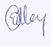 Claire TilleyParish ClerkAccount book balance (31-10)£43,530Budget allowance still committed to spend to Mar 2020£3,500Earmarked Reserves- Grants£2,415Historic grants£5,914Unallocated reserves (including budgetary items not used)£31,710